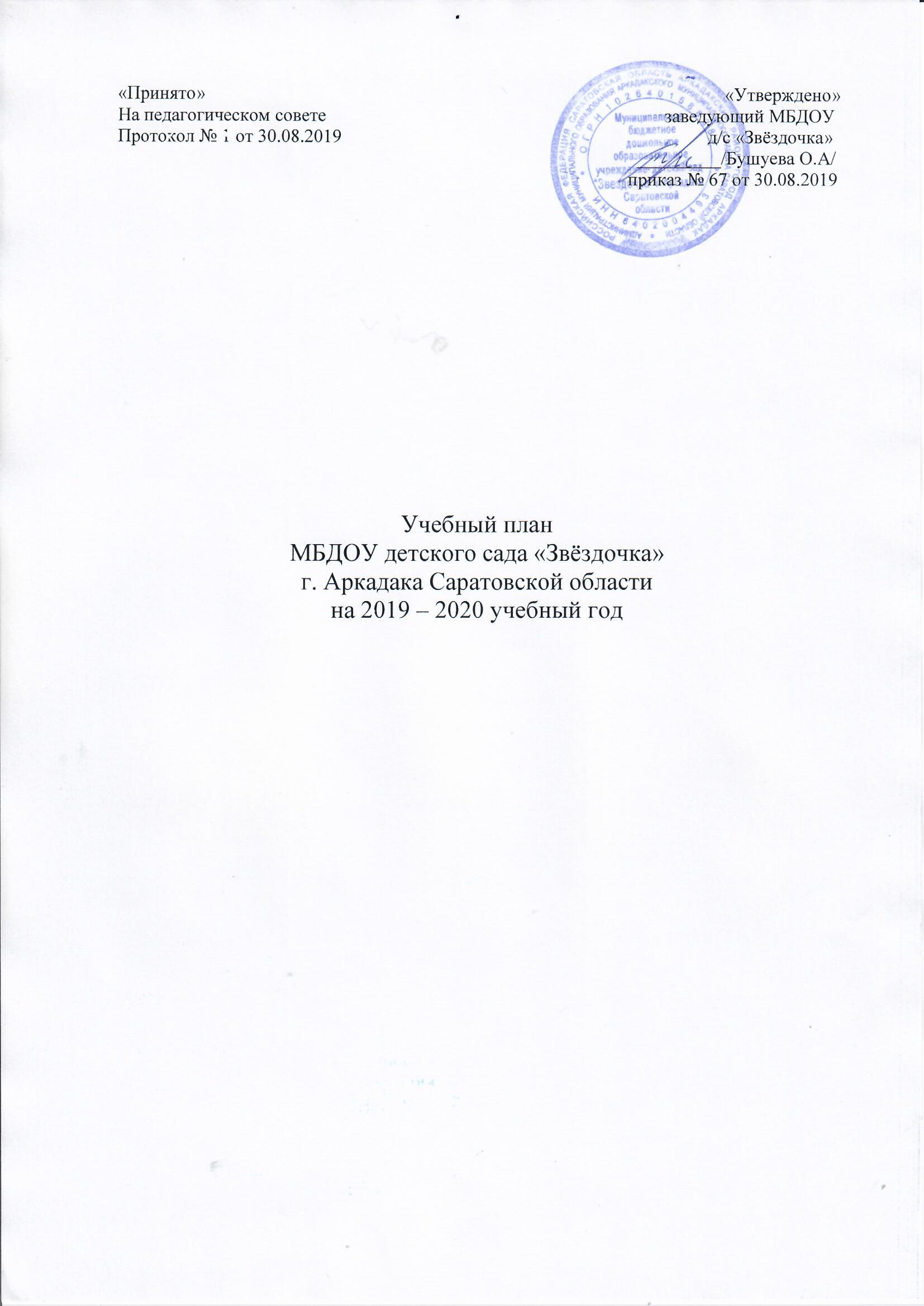 Пояснительная записка к учебному плану. Учебный план МБДОУ – детского сада «Звёздочка г. Аркадака Саратовской области ( далее МБДОУ) разработан  в соответствии с:•  Закон Российской Федерации от 29.12. 2012 г. № 273-ФЗ «Об образовании в Российской Федерации». •  Приказ Министерства образования и науки Российской Федерации от 30.08.2013 № 1014   «Об утверждении Порядка и осуществления образовательной деятельности по основным образовательным программам – образовательным программам дошкольного образования ».• Постановление Главного государственного санитарного врача Российской Федерации от 15 мая 2013 г. N 26 г. Москва "Об утверждении СанПиН 2.4.1.3049-13 "Санитарно эпидемиологические требования к устройству, содержанию и организации режима работы дошкольных образовательных организаций" •  Письмом Министерства образования РФ от 14.03.2000 №  65/23-16 «О гигиенических требованиях  к максимальной нагрузке на детей дошкольного возраста в организованных формах  обучения» •  Письмом Министерства образования и науки РФ от  31.05.2007 № 03-1213 «О методических рекомендациях по отнесению дошкольных  образовательных учреждений к определенному виду» •  Положением о лицензировании образовательной  деятельности, утвержденным Постановлением Правительства РФ от 31.03.2009 № 277 •  Закон Саратовской области № 215 от 28 ноября 2013 «Об образовании в Саратовской области» *   Приказ Министерства образования и науки Российской Федерации (Минобрнауки России) от 17 октября 2013 г. N 1155 г. Москва "Об утверждении федерального государственного образовательного стандарта дошкольного образования"Учебный  план  МБДОУ разработан на основе: - комплексной образовательной программы дошкольного образования «Детство»  / под ред. Т.И.Бабаевой, А.Г.Гогоберидзе и др. – 2014г.     Парциальных программ:                                                                                                                                                         - «Основы здорового образа жизни» под редакцией Смирновой Н.П.                                                                                     -«Приобщение детей к истокам русской народной культуры» О.Л. Князева-«Безопасность» Авдеева И.И.- «Добро пожаловать в экологию!» О.А. Воронкевич- «Ладушки» И. М. Каплуновой, И. А. Новоскольцевой                                                                                                      В  МБДОУ функционируют:                                                                                                                   •  одна группа для детей раннего возраста от 2 до 3 лет (1 младшая); •  пять групп общеразвивающей направленности для детей от  3 до 7 лет ( II младшая,  средняя,   старшая,  подготовительная и разновозрастная);  В плане выделены следующие части: инвариантная и вариативная с соблюдением принципов дифференциации и вариативности. Инвариантная часть обеспечивает выполнение обязательной части общеобразовательной программы дошкольного образования и реализуется через организованную  образовательную деятельность (ООД). Вариативная часть направлена на реализацию регионального компонента, парциальных  программ и дополнительного образования.Установлено соотношение между инвариантной и вариативной частью:инвариантная часть – не менее 60% от общего нормативного времени, отводимого на освоение основных образовательных программ дошкольного образования. В соответствии с требованиями комплексных программ дошкольного образования, рекомендованных  Министерством образования и науки Российской Федерации, в инвариантной части плана определено минимальное количество ООД, отведённых на образовательные области, определённые в приказе Приказ Министерства образования и науки Российской Федерации (Минобрнауки России) от 17 октября 2013 г. N 1155 г. Москва "Об утверждении федерального государственного образовательного стандарта дошкольного образования" Инвариантная часть обеспечивает результаты освоения детьми основной образовательной программы дошкольного образованияВариативная часть – не более 40% от общего нормативного времени, отводимого на освоение основных образовательных программ дошкольного образования. Эта часть плана обеспечивает вариативность образования; позволяет более полно реализовать социальный заказ на общеобразовательные услуги, учитывает специфику национально-культурных, демографических, климатических условий, в которых осуществляется образовательный процесс.  Реализация учебного плана предполагает обязательный учёт принципа интеграции образовательных областей в соответствии с возрастными возможностями и особенностями воспитанников, спецификой и возможностями образовательных областей.Реализация физического и художественно-эстетического направлений занимают не менее 50% общего времени НОД.В целях полной реализации воспитательно-образовательного процесса включены парциальные программы. Процесс развития дошкольника осуществляется успешно при условии его активного взаимодействия с миром. Педагоги способствуют развитию познавательной активности, любознательности, стремления к самостоятельному познанию и размышлению, развитию умственных способностей и речи. Программа обеспечивает развитие наглядно-образного мышления и воображения.  Ее задача – пробудить творческую активность детей, стимулировать воображение, желание включаться в творческую деятельность. Атмосфера детского сада насыщена разнообразными ситуациями, побуждающими детей к творческой самостоятельности и проявлению фантазии. Выпускник детского сада способен самостоятельно решать доступные познавательные задачи, осознанно использует разные способы и приемы познания, проявляет интерес к экспериментированию, готовность к логическому познанию, имеет опыт  успешной творческой деятельности.Для реализации образовательных задач воспитателями составлены рабочие программы  на каждую возрастную группу, которые включают в себя  комплексно-тематические планы работы по разделам программы «Детство».Одной из форм обучения являются ООД, на которых широко используются дидактические игры и упражнения, игровые ситуации, демонстрационные картины и таблицы, раздаточный материал.      В дошкольных группах ООД проводятся с 1 сентября по31 мая.  В летнее время проводится 1 ООД в день (в течение недели – 3 физкультурных и 2 музыкальных).Продолжительность непрерывной  образовательной деятельности для детей от 3 до 4 лет – не более 15 минут, для детей от 4 до 5 лет – не более 20 минут, для детей от 5 до 6 лет – не более 25 минут, а для детей от 6 до 7 лет – не более 30 минут. Максимально допустимый объем образовательной нагрузки в первой половине дня в младшей и средней группах не превышает 30 и 40 минут соответственно, а в старшей и подготовительной – 45 минут и 1,5 часа соответственно. В середине времени, отведенного на непрерывную образовательную деятельность, проводят физкультурные минутки. Перерывы между периодами непрерывной образовательной деятельности – не менее 10 минут.Для каждой возрастной группы даны перечни НОД с учётом регионального компонента, дополнительного образования и санитарных норм:с детьми от 2 до 3 лет   -10  в неделю, продолжительностью 8-10 мин;с детьми от 3 до 4 лет   -11  в неделю, продолжительностью  до 15 мин.;с детьми от 4 до 5 лет   -12 в неделю, продолжительностью до 20 мин.;с детьми от 5 до 6 лет   -15  в неделю, продолжительностью до 25 мин; с детьми от 6 до 7 лет   -17 в неделю, продолжительностью до 30 мин.;Перерывы между ООД – не менее 10 мин.     Помимо этого,  образовательная деятельность  осуществляется в процессе организации  различных видов детской деятельности (игровой, коммуникативной, трудовой, познавательно-исследовательской, продуктивной,  музыкально-художественной, чтения), а также в ходе режимных моментов, в самостоятельной деятельности детей . Сетка непосредственно образовательной деятельностиСетка совместной образовательной деятельности воспитателя детей и культурных практик в режимных моментахВажно отметить, что на самостоятельную деятельность детей 3-7 лет (игры, подготовка к образовательной деятельности, личная гигиена) в режиме дня должно отводиться не менее 3-4 часов.Примерная сетка самостоятельной деятельности детей в режимных моментах                                  Модель физического воспитанияБазовая часть (инвариантная) федеральный компонент (обязательная )Базовая часть (инвариантная) федеральный компонент (обязательная )Базовая часть (инвариантная) федеральный компонент (обязательная )Группы общеразвивающей направленности в возрастеГруппы общеразвивающей направленности в возрастеГруппы общеразвивающей направленности в возрастеГруппы общеразвивающей направленности в возрастеГруппы общеразвивающей направленности в возрастеГруппы общеразвивающей направленности в возрастеБазовая часть (инвариантная) федеральный компонент (обязательная )Базовая часть (инвариантная) федеральный компонент (обязательная )Базовая часть (инвариантная) федеральный компонент (обязательная )с  2  до3  летс  3  до 4   летс  3  до 4   летс  4  до 5  летс  5  до 6 летс  6  до 7  летВид деятельностиНОДНОДКоличество НОД в неделю/ годКоличество НОД в неделю/ годКоличество НОД в неделю/ годКоличество НОД в неделю/ годКоличество НОД в неделю/ годКоличество НОД в неделю/ годПознавательно - исследовательская деятельностьИсследование объектов живой и неживой природы, экспериментирование.Исследование объектов живой и неживой природы, экспериментирование.0.5/180.5/180.5/180.5/181/361/36Познавательно - исследовательская деятельность Познание предметного и социального мира Освоение безопасного поведения Познание предметного и социального мира Освоение безопасного поведения0.5/180.5/180.5/180.5/181/361/36Познавательно - исследовательская деятельностьМатематическое и сенсорное развитиеМатематическое и сенсорное развитие1/361/361/361/361/362/72Коммуникативная деятельностьРечевое развитиеРечевое развитие1/361/361/361/362/722/72Коммуникативная деятельностьПодготовка к обучению грамотеПодготовка к обучению грамоте0.5/181/36ИзобразительнаядеятельностьРисованиеРисование0.5/180.5/180.5/180.5/180.5/181/36ИзобразительнаядеятельностьЛепкаЛепка0.5/180.5/180.5/180.5/180.5/181/36ИзобразительнаядеятельностьАппликацияАппликация0.5/180.5/180.5/180.5/180.5/180.5/18ИзобразительнаядеятельностьКонструированиеКонструирование0.5/180.5/180.5/180.5/180.5/180.5/18Музыкальнаядеятельностьмузыкамузыка2/722/722/722/722/722/72ДвигательнаядеятельностьФизическая культура( + на воздухе)Физическая культура( + на воздухе)3/1083/1083/1083/1082+1/1082+1/108Художественная литератураЧтение художественной литературыЧтение художественной литературыЕжедневно в режиме дняЕжедневно в режиме дняЕжедневно в режиме дняЕжедневно в режиме дняЕжедневно в режиме дняЕжедневно в режиме дняИтогоИтогоИтого101010101315Длительность организованной образовательной деятельности (в минутах)Длительность организованной образовательной деятельности (в минутах)Длительность организованной образовательной деятельности (в минутах)101015202530 Время в неделю (в часах)  Время в неделю (в часах)  Время в неделю (в часах) 1 ч 401 ч 402ч303ч205ч257ч30Вариативная часть     (формируемая ДОУ )Вариативная часть     (формируемая ДОУ )Вариативная часть     (формируемая ДОУ ) Познавательно - исследовательская деятельность Познавательно - исследовательская деятельностьПриобщение детей к истокам русской народной культуры)      1/361/361/361/36Работа в творческих мастерскихРабота в творческих мастерскихРабота в творческих мастерских1/361/361/36Проектная деятельность по инновационной площадкеПроектная деятельность по инновационной площадкеПроектная деятельность по инновационной площадкеЕжедневно в режиме дняЕжедневно в режиме дняЕжедневно в режиме дняЕжедневно в режиме дняИтогоИтогоИтого101011121517Общее количество организованной образовательной деятельности в годОбщее количество организованной образовательной деятельности в годОбщее количество организованной образовательной деятельности в год360360396432540612Недельная нагрузка(в часах)Недельная нагрузка(в часах)Недельная нагрузка(в часах)1ч401ч402ч454 ч6ч158ч 30Формы образовательной деятельности в режимных моментахКоличество форм образовательной деятельности и культурных практик в неделюКоличество форм образовательной деятельности и культурных практик в неделюКоличество форм образовательной деятельности и культурных практик в неделюКоличество форм образовательной деятельности и культурных практик в неделюМладшаягруппаСредняягруппаСтаршаягруппаПодготовительная группаОбщениеСитуации общения воспитателя с детьми и накопления положительного социальноэмоционального опытаежедневноежедневноежедневноежедневноБеседы и разговоры с детьми по их интересамежедневноежедневноежедневноежедневноИгровая деятельность, включая сюжетноролевую игру с правилами и другие виды игрИгровая деятельность, включая сюжетноролевую игру с правилами и другие виды игрИгровая деятельность, включая сюжетноролевую игру с правилами и другие виды игрИгровая деятельность, включая сюжетноролевую игру с правилами и другие виды игрИгровая деятельность, включая сюжетноролевую игру с правилами и другие виды игрИндивидуальные игры с детьми (сюжетно-ролевая, режиссерская, игра- драматизация, строительноконструктивные игры)ежедневноежедневно3 раза в неделю3 раза в неделюСовместная игра воспитателя и детей (сюжетно-ролевая, режиссерская, игра- драматизация, строительноконструктивные игры)2 раза в неделю3 раза в неделю2 раза в неделю2 раза в неделюДетская студия (театрализованные игры)1 раз в 2 недели1 раз в 2 недели1 раз в 2 недели1 раз в 2 неделиДосуг здоровья и подвижных игр1 раз в 2 недели1 раз в 2 недели1 раз в 2 недели1 раз в 2 неделиПодвижные игрыежедневноежедневноежедневноежедневноПознавательная и исследовательская деятельностьПознавательная и исследовательская деятельностьПознавательная и исследовательская деятельностьПознавательная и исследовательская деятельностьПознавательная и исследовательская деятельностьСенсорный игровой и интеллектуальный тренинг («Школа мышления»).1 раз в 2 недели1 раз в 2 недели1 раз в 2 недели1 раз в 2 неделиОпыты, эксперименты, наблюдения (в том числе, экологической направленности1 раз в 2 недели1 раз в 2 недели1 раз в 2 недели1 раз в 2 неделиНаблюдения за природой (на прогулке)ежедневноежедневноежедневноежедневноФормы творческой активности, обеспечивающей художественноэстетическое развитие детейФормы творческой активности, обеспечивающей художественноэстетическое развитие детейФормы творческой активности, обеспечивающей художественноэстетическое развитие детейФормы творческой активности, обеспечивающей художественноэстетическое развитие детейФормы творческой активности, обеспечивающей художественноэстетическое развитие детейМузыкально-театральнаягостиная1 раз в 2 недели1 раз в неделю1 раз в неделю1 раз в неделюТворческая мастерская (рисование, лепка, художественный труд по интересам)1 раз в неделю1 раз в неделю1 раз в неделю1 раз в неделюЧтение литературных произведенийежедневноежедневноежедневноежедневноСамообслуживание и элементарный бытовой трудСамообслуживание и элементарный бытовой трудСамообслуживание и элементарный бытовой трудСамообслуживание и элементарный бытовой трудСамообслуживание и элементарный бытовой трудСамообслуживаниеежедневноежедневноежедневноежедневноТрудовые поручения (индивидуально и подгруппами)ежедневноежедневноежедневноежедневноТрудовые поручения (общий и совместный труд)1 раз в неделю1 раз в 2 недели1 раз в 2 неделиРежимные моментыРаспределение времени в течение дняРаспределение времени в течение дняРаспределение времени в течение дняРаспределение времени в течение дняМладшаягруппаСредняягруппаСтаршаягруппаПодготовительная группаИгры, общение, деятельность по интересам во время утреннего приемаОт 10 до 50 минОт 10 до 50 минОт 10 до 50 минОт 10 до 50 минСамостоятельные игры в 1 - й половине дня (до НОД)20 мин15 мин15 мин15 минПодготовка к прогулке, самостоятельная деятельность на прогулкеОт 60 мин до 1ч.30 мин.От 60 мин до 1ч 30 мин.От 60 мин до 1ч.40 мин.От 60 мин до 1 ч. 40 минСамостоятельные игры, досуги, общение и деятельность по интересам во 2-й половине дня40 мин30 мин30 мин30 минПодготовка к прогулке, самостоятельная деятельность на прогулкеОт 40 минОт 40 минОт 40 минОт 40 минИгры перед уходом домойОт 15 мин до 50 минОт 15 мин до 50 минОт 15 мин до 50 минОт 15 мин до 50 минФормыорганизацииМладшаягруппаСредняягруппаСредняягруппаСтаршаягруппаСтаршаягруппаПодготовительнгруппаПодготовительнгруппа1. Физкультурно-оздоровительные мероприятия в ходе выполнения режимных моментовдеятельности детского сада1. Физкультурно-оздоровительные мероприятия в ходе выполнения режимных моментовдеятельности детского сада1. Физкультурно-оздоровительные мероприятия в ходе выполнения режимных моментовдеятельности детского сада1. Физкультурно-оздоровительные мероприятия в ходе выполнения режимных моментовдеятельности детского сада1. Физкультурно-оздоровительные мероприятия в ходе выполнения режимных моментовдеятельности детского сада1. Физкультурно-оздоровительные мероприятия в ходе выполнения режимных моментовдеятельности детского сада1. Физкультурно-оздоровительные мероприятия в ходе выполнения режимных моментовдеятельности детского сада1. Физкультурно-оздоровительные мероприятия в ходе выполнения режимных моментовдеятельности детского сада1.1. Утренняя гимнастикаЕжедневно 5-6 минутЕжедневно 6-8 минутЕжедневно 6-8 минутЕжедневно 8-10 минутЕжедневно 8-10 минутЕжедневно 10 минутЕжедневно 10 минут1.2.ФизкультминуткиЕжедневно по мере необходимости (до 3 -х минут)Ежедневно по мере необходимости (до 3 -х минут)Ежедневно по мере необходимости (до 3 -х минут)Ежедневно по мере необходимости (до 3 -х минут)Ежедневно по мере необходимости (до 3 -х минут)Ежедневно по мере необходимости (до 3 -х минут)Ежедневно по мере необходимости (до 3 -х минут)1.3. Игры и физические упражнения на прогулкеЕжедневно 6 -10 минутЕжедневно 10-15 минутЕжедневно 10-15 минутЕжедневно 15-20 минутЕжедневно 15-20 минутЕжедневно 20-30 минутЕжедневно 20-30 минут1.4.ЗакаливающиепроцедурыЕжедневно после дневного снаЕжедневно после дневного снаЕжедневно после дневного снаЕжедневно после дневного снаЕжедневно после дневного снаЕжедневно после дневного снаЕжедневно после дневного сна1.5 Дыхательная гимнастикаЕжедневно после дневного снаЕжедневно после дневного снаЕжедневно после дневного снаЕжедневно после дневного снаЕжедневно после дневного снаЕжедневно после дневного снаЕжедневно после дневного сна1.6. Спортивныеупражнения1-2 раза в неделю 15-20 минут1-2 раза в неделю 15-20 минут1-2 раза в неделю 20-25 минут1-2 раза в неделю 20-25 минут1-2 раза в неделю 25-30 минут1-2 раза в неделю 25-30 минут1-2 раза в неделю 25-30 минут2. Физкультурные занятия2. Физкультурные занятия2. Физкультурные занятия2. Физкультурные занятия2. Физкультурные занятия2. Физкультурные занятия2. Физкультурные занятия2. Физкультурные занятия2.1.Физкультурные занятия в спортивном зале3 раза в неделю по 15 минут3 раза в неделю по 15 минут3 раза в неделю по 20 минут3 раза в неделю по 20 минут2 раза в неделю по 25 минут2 раза в неделю по 25 минут2 раза в неделю по 30 минут2.2.Физкультурные занятия на свежем воздухе1 раз в неделю 25 минут1 раз в неделю 25 минут1 раз в неделю 30 минут3.Спортивный досуг3.Спортивный досуг3.Спортивный досуг3.Спортивный досуг3.Спортивный досуг3.Спортивный досуг3.Спортивный досуг3.Спортивный досуг3.1СамостоятельнаядвигательнаядеятельностьЕжедневно под руководством воспитателя (продолжительность определяется в соответствии с индивидуальными особенностямиребенка)Ежедневно под руководством воспитателя (продолжительность определяется в соответствии с индивидуальными особенностямиребенка)Ежедневно под руководством воспитателя (продолжительность определяется в соответствии с индивидуальными особенностямиребенка)Ежедневно под руководством воспитателя (продолжительность определяется в соответствии с индивидуальными особенностямиребенка)Ежедневно под руководством воспитателя (продолжительность определяется в соответствии с индивидуальными особенностямиребенка)Ежедневно под руководством воспитателя (продолжительность определяется в соответствии с индивидуальными особенностямиребенка)Ежедневно под руководством воспитателя (продолжительность определяется в соответствии с индивидуальными особенностямиребенка)3.2 Спортивные праздники1 раза в год летом1 раза в год летом2 раза в год2 раза в год2 раза в год3.3 Физкультурные досуги и развлечения1 раз в квартал1 раз в квартал1 раз в месяц1 раз в месяц1 раз в месяц1 раз в месяц1 раз в месяц3.4 Дни здоровья1 раз в квартал1 раз в квартал1 раз в квартал1 раз в квартал1 раз в квартал1 раз в квартал1 раз в квартал